П Л А НВведение…………………………………………………………….………… 31. Понятие и значение систематизации ………………………………….………..52. История систематизации права в России ……………………………….……...93. Способы систематизации: ……………………………………………….……..123.1. Инкорпорация ………………………..……………………….…………153.2. Кодификация…………………………………………………….……….203.3. Консолидация……………………………………………………………233.4. Учет………………………………………………………………………26Заключение………………………………………………………………...…30Список использованной литературы……………………………………..…33ВВЕДЕНИЕСистематизация законодательства — это деятельность, направленная на упорядочение действующих нормативных правовых актов. Систематизация  необходима: для правильного уяснения и применения нормативных актов; развития и совершенствования законодательства; формирования правосознания общества.В современных цивилизованных государствах имеется значительное число нормативных актов, принимаемых различными правотворческими органами. Правотворчество не может остановиться на определенном этапе, а все время находится в развитии в силу динамизма социальных связей, возникновения новых потребностей общественной жизни, требующих правового регулирования. Постоянно меняющаяся правовая система, объективно обусловливает упорядочение всего комплекса действующих нормативных актов, их укрупнение, приведение в определенную научно обоснованную систему, издание разного рода сборников и собраний законодательства. Такая деятельность по приведению нормативных актов в единую, упорядоченную систему обычно называется систематизацией законодательства.В настоящее время тема систематизации законодательства приобретает особую актуальность. Данное направление требует переосмысления уже имеющихся на текущий момент исследований. Мой интерес к данной проблеме вызван необходимостью освоения большого количества законодательной литературы, необходимой для успешного изучения правовых дисциплин и получения качественных знаний по выбранной  специальности. Целью исследования является анализ разработанных способов систематизации законодательства, потребность  в понимании  имеющихся способов.Потребность в систематизации очень актуальна для законодательства Российской Федерации, так как число действующих нормативных актов всех уровней - и федерального, и регионального, и муниципального - постоянно увеличивается. Создаются сотни и тысячи новых нормативных актов, существенно меняющих характер и основные принципы правового регулирования. Систематизация законодательства объективно отражает состояние юридической науки и практики государства. Существует обширная литература, посвященная данной теме: Нерсесянц В.С. Общая теория права и государства: Учебник для юридических вузов и факультетов. - М.: НОРМА, 2000, Нерсесянц В.С. Проблемы общей теории права и государства. М.: Норма. 2004, Протасов В.Н. Теория права и государства и Проблемы теории права и государства. М.: Новый Юрист. 1999, Матузов Н.И., Малько И.В. Теория государства и права: Учебник. - М.: Юристъ, 2001 и др. Некоторые из них использованы мной при написании данной работы.1. ПОНЯТИЕ И ЗНАЧЕНИЕ СИСТЕМАТИЗАЦИИДля того, чтобы система законодательства оставалась именно системой (обладала необходимой и достаточной совокупностью элементов, была внутренне согласована, непротиворечива), нормально функционировала, а также совершенствовалась и развивалась, она нуждается в постоянном воздействии на нее специального процесса - систематизации. Систематизация - это деятельность по упорядочению и совершенствованию нормативного материала путем его внешней и внутренней обработки с целью поддержания системности законодательства и обеспечения субъектов права необходимой нормативно-правовой информацией. Необходимость систематизации обусловлена тем, что постоянно идет процесс издания новых нормативно-правовых актов, с течением времени некоторые акты фактически утрачивают силу, устаревают, накапливаются противоречия между юридическими предписаниями и т. п. Нормативные акты издаются в различное время, разными, подчас непосредственно не подчиненными между собой правотворческими органами. Иногда акты оказываются несогласованными, а то и противоречивыми. Поэтому развитие законодательства выражается не только в деятельности по изданию новых, прежде всего системных, нормативных актов, но и в деятельности по упорядочению системы законодательства. Систематизация в праве выполняет существенные социальные функции. Она является важным, необходимым моментом в самом существовании права. Надлежащим образом систематизированное, упорядоченное законодательство - показатель того, что внешняя форма данной национальной правовой системы адекватна одному из существенных свойств права - системности. А это значит, что от систематизации во многом зависит все то, что относится к ценности права, его эффективности, к законности. Работа по систематизации правовых актов - должна иметь постоянный характер, следовательно, представляет собой объективную закономерность развития права. Постоянно возникает необходимость принимать новые нормативные акты, изменять, дополнять действующие, отменять устаревшие, некоторые акты приходится укрупнять, кроме того, порой требуется делать подборки актов, регулирующих определенные сферы жизни, и комплектовать ими сборники.В результате систематизации устраняются противоречия между правовыми нормами, отменяются и создаются новые, более совершенные, отвечающие потребностям общественного развития. Они группируются по особым системным признакам, сводятся в кодексы, собрания законодательства и другие систематизированные акты. Систематизация законодательства необходима, во-первых, для дальнейшего развития законодательства. Анализ и обработка действующих нормативных актов, группировка правовых предписаний по определенной схеме, создание внутренне единой системы актов являются необходимыми условиями эффективности правотворческой деятельности, способствуют ликвидации пробелов, противоречий в действующем законодательстве. Во-вторых, она обеспечивает удобства при реализации права, возможность оперативно находить и правильно толковать все нужные нормы. Наконец, систематизация является необходимой предпосылкой целенаправленного и эффективного правового воспитания, научных исследований. Систематизация законодательства преследует цель стабилизации правопорядка, приведения нормативно - правового регулирования в инструмент, обеспечивающий нормальное функционирование общественной жизни, наиболее эффективное управление государственными делами в интересах личности.  Систематизация нужна не только для удобства обозрения источников права, ориентации в системе законодательства, она нужна при принятии новых нормативных актов, для согласованности между всеми нормативными правовыми актами, ликвидации повторений, решения вопросов об устаревших актах, поиска наиболее эффективных средств нормативного правового регулирования. Задачи упорядочения законодательства решаются различными субъектами и разными способами. В зависимости от субъекта, проводящего упорядочение законодательства, различают официальную и неофициальную систематизацию. Официальная систематизация проводится государственными органами самостоятельно или по заданию. Неофициальная систематизация может быть проведена любым субъектом (организацией, гражданином). В зависимости от степени объема материала (нормативных правовых актов) систематизация может быть общей, отраслевой и специальной. Примером общей систематизации являются Своды законов, Своды законодательства, Собрание законодательства. Примером отраслевой систематизации являются различные сборники нормативных актов, относящихся к одной отрасли права, например сборник законов о труде, о налогах. Специальная систематизация может быть ориентирована на изучение, обобщение норм какого-то конкретного института права, комплексных межотраслевых правовых норм. 2. ИСТОРИЯ СИСТЕМАТИЗАЦИИ ПРАВА В РОССИИПервая попытка систематизации действующих правовых норм в России была предпринята еще в XI-XII вв., в первом сборнике древнерусского права в «Русской Правде». «Судебник» 1497г. стал предвестником создания кодифицированного общегосударственного законодательства. Созданное в середине XVII в. «Соборное Уложение» царя Алексея Михайловича вплоть до первой половины XIX в. оставалось основным сборником законодательных норм в России, оно превосходило предшествующие памятники русского права прежде всего своим содержанием, широтой охвата различных сторон действительности того времени. «Уложению» принадлежит особая роль в развитии русского права. «Уложение» же как действующий кодекс, хотя и дополняемое, просуществовало свыше двухсот лет. Будучи действующим сводом права своего времени, «Соборное Уложение» 1649 г. служит крупным памятником юридической мысли. К результатам большой деятельности по систематизации XIXв., проведенной под руководством известного юриста того времени М. М. Сперанского, следует отнести «Полное собрание» и особенно «Свод законов Российской Империи», который просуществовал, ежегодно обновляясь, вплоть до октября 1917 г. М.М. Сперанский, деятельность которого на многие десятилетия определила пути развития российского права и правоведения, в процессе своей государственной деятельности, в которой работа по реформированию законодательства занимала основное место, по сути, стал выдающимся русским юристом. Он предпринимал попытки осмысления права с точки зрения обобщающих положений. Особенно значимым представляется вклад М.М. Сперанского в определение теоретических положений относительно системности в праве. Его работа по кодификации российского законодательства в первой четверти XIX в., а также по созданию во второй половине 1820-х - начале 1830-х гг. Полного собрания и Свода законов Российской империи вывела его на теоретические обобщения, связанные с определением параметров системы права и актов систематизации законодательства.Роль и значение систематизации законодательства М.М. Сперанский связывал с общей задачей - формированием в России опоры на закон и законность как средства управления обществом. Без упорядоченного законодательства он считал невозможным решение главной задачи - повышения качества и эффективности законотворческой и правоприменительной деятельности. Сперанский подчеркивал, что "там, где законы не приведены в один состав, всегда есть опасность, исправляя один закон, неожиданно и сверх чаяния изменить или ослабить другой; там каждое пояснение и дополнение, составляя отдельный закон, по необходимости умножает их число и затрудняет точность исполнения". В правоприменительной практике наличие большого количества узаконений "затрудняет бесчисленными ссылками и справками настоящее делопроизводство, ставя производителей в необходимость вместо одного, двух или трех решительных указов выписывать и приводить десять совершенно ненужных", порядок в законодательстве "ставит делопроизводство на истинном его пути". Важной задачей систематизации Сперанский считал и необходимость обеспечения официальной достоверной правовой информацией государственных структур и подданных Без проведения систематизации он не видел и решения задачи создания базы для проведения правовых исследований и подготовки юристов. По мнению Сперанского, трудность в законоведении не будет преодолена, если законы не будут приведены в порядок. Без этого "нельзя нам ожидать ученого законоведения. Основание его лежит на правильном составе самих законов... Тогда только можно будет помышлять об учебных и ученых книгах и твердом образовании нашего юношества в отечественных законах".Сперанский выделил основные формы систематизации, определил систему и основные характеристики актов систематизации узаконений, а также связанных с ними и необходимых для правоприменительной практики и подготовки юристов изданий.Система источников права в начале XX в. пополняется новыми элементами - постановлениями «Совета министров» и «Государственного совета». Эти формы имели обязательную силу для всех исполнительных органов. Появляется большое число актов, именуемых «временные правила». В большом числе издавались указы, как правило, направленные на проведение вполне конкретных правовых акций и преобразований. За 1922-1924 годы было принято большое количество очень важных кодексов. За необычайно короткий срок была проведена кодификация. Проводилась систематизация всех отраслей законодательства. В советский период также осуществлялись обширные работы по упорядочению действующего законодательства. В 60-70-х гг. были изданы Систематическое Собрание законодательства СССР и соответствующие собрания в союзных республиках. На их базе были подготовлены Свод законов СССР и Свод законов РСФСР. В настоящий момент действующая нормативная база увеличивается весьма быстрыми темпами, в связи с этим систематизация права не теряет своей насущности и актуальности.3. СПОСОБЫ СИСТЕМАТИЗАЦИИПриемы, которые используются при упорядочении нормативно-правовых актов, называются способами систематизации.В настоящее время среди ученых-юристов нет единого мнения относительно количества способов систематизации законодательства (Рис.1).Одни считают, что существует две формы систематизации законодательства - инкорпорация и кодификация; другие утверждают, что их три - инкорпорация, консолидация и кодификация; третьи настаивают, что их четыре - учет, инкорпорация, консолидация и кодификация; Кроме того, в составе каждой из этих форм систематизации законодательства разные авторы предлагают их деление на отдельные подформы.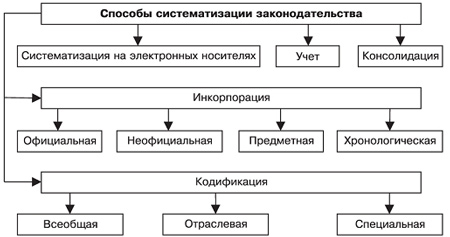 Рис. 1. Способы систематизации законодательстваРассмотрим каждый из способов систематизации более подробно.3.1. ИНКОРПОРАЦИЯИнкорпорация - форма систематизации путем объединения нормативных актов без изменения их содержания в сборник, где каждый из актов сохраняет свое самостоятельное юридическое значение. Принципы инкорпорации: хронологический (по времени их принятия), предметный (по определенной тематике) и др. Инкорпорация — самый простой вид систематизации. Деление инкорпорации на отдельные виды можно производить по различным основаниям. В зависимости от юридической силы издаваемых сборников и собраний законодательства инкорпорация делится на официальную, официозную (полуофициальную) и неофициальную.Официальная инкорпорация - утверждение собраний нормативных актов органами, их издавшими (например, собрание законов, издаваемые парламентами). Официальные инкорпорации - это упорядочение правовых норм путём издания компетентными органами сборников, действующих нормативно - правовых актов. По своей юридической природе акт официальной инкорпорации является формой опубликования действующих нормативно - правовых актов в обработанном и упорядоченном виде. Официальная инкорпорация осуществляется от имени и по поручению либо с санкции правотворческого органа, который утверждает либо иным способом официально одобряет подготовленное Собрание (Свод). Такое Собрание (Свод) носит официальный характер, т. е. оно приравнивается к официальным источникам опубликования помещенных в Собрании нормативных актов и на его материалы можно ссылаться в процессе правотворческой и правоприменительной деятельности, в договорах, жалобах и заявлениях граждан, направляемых в правоохранительные или иные государственные органы. Официальное Собрание законодательства имеет приоритет перед ранее изданными публикациями нормативных актов, поскольку оно включает в себя акты в их действующей редакции. Примером официальной инкорпорации может служить, например, изданный в 80-х гг. Свод законов РСФСР.Подготовка официальных Собраний (Сводов) обычно сопровождается большой подготовительной работой. В процессе его составления выявляются и признаются утратившими силу устаревшие, фактически не действующие, противоречащие позднейшему законодательству нормативные акты либо их отдельные части, в другие акты, частично противоречащие законодательству, вносятся необходимые изменения. Принимается ряд новых законов и иных нормативных актов, устраняющих имеющиеся в законодательстве пробелы. Возможно также устранение множественности нормативных актов по одному вопросу путем принятия укрупненных, консолидированных актов. Официозная инкорпорация - это издание собраний и сборников законодательства по поручению правотворческого органа специально уполномоченными на то органами (например, Министерством юстиции), причем правотворческий орган официально не утверждает и не одобряет такое собрание (сборник) и потому тексты помещенных в нем актов не приобретают официальный характер. Таковым было, например, Систематическое собрание действующего законодательства РСФСР, изданное в Российской Федерации в 60-х гг., “Бюллетень нормативных актов” министерств и ведомств Российской Федерации, издаваемый Министерством юстиции Российской ФедерацииНеофициальная инкорпорация - производимая любыми лицами или организациями без специальных полномочий (например, издание нормативных актов университетами в учебных целях), то есть неофициальная инкорпорация - это внешняя обработка законодательства, которая проводится организациями или отдельными гражданами по собственной инициативе. Неофициальные сборники законодательства не являются источником права, на них нельзя ссылаться в процессе правотворчества и применения права. Большинство ныне издаваемых в нашей стране сборников законодательства - это неофициальная инкорпорация.Инкорпорация представляет собой, в принципе, постоянную деятельность государственных и иных органов с целью поддерживать законодательство в действующем (контрольном) состоянии, обеспечивать его доступность и обозримость, снабжать самый широкий круг субъектов достоверной информацией о законах и иных нормативных актах в их действующей редакции.В результате инкорпорации производится внешняя обработка действующего законодательства:1. При внешней обработке нормативно - правовые акты располагаются в определённом порядке: алфавитном, хронологическом или предметном, то есть достигается их внешняя упорядоченность.2. Содержание нормативно - правовых актов, включаемых в инкорпоративные сборники или собрания законодательства, по существу не изменяются.По характеру расположения материала все собрания законодательства можно разделить на хронологические и систематические.Хронологическая инкорпорация - это такая форма систематизации, при которой упорядочение нормативно - правовых актов производится по времени их опубликования и вступления в законную силу.Систематическая инкорпорация представляет собой упорядочение действующих нормативно - правовых актов по предметному признаку, то есть по отраслям права, их институтам, сферам государственной деятельности. В систематических собраниях в начале каждого раздела и других подразделений помещаются акты более высокой юридической силы и содержащие основные, самые принципиальные нормы по соответствующему вопросу, а затем акты, развивающие, конкретизирующие и детализирующие основные нормы.Систематические собрания более эффективны для использования  информации, поскольку в них в одном месте сосредоточены все интересующие исполнителя. В систематических собраниях акты находятся в систематизированном, логически увязанном виде. Этого лишены хронологические собрания. Однако очень часто систематизация законодательства начинается именно с подготовки хронологических собраний, как предварительного этапа систематизации, после чего значительно легче располагать нормативные акты в систематических собраниях по тематическому принципу.Наконец, инкорпорация законодательства может классифицироваться в зависимости от объема охватываемого нормативного материала. По этому признаку следует различать генеральную (полную) инкорпорацию, когда в собрание включается или все законодательство страны, или все федеральное законодательство, все нормативные акты того или иного субъекта РФ и т.д., и частичную инкорпорацию, когда составляются собрания и сборники нормативных актов по определенным вопросам, сфере государственной деятельности, определенной отрасли законодательства или правовому институту и другим признакам.Отличие инкорпорации от других способов систематизации состоит в следующем. Инкорпорация - достаточно поверхностная, внешняя систематизация. При ней нормативные акты просто собираются в сборники, содержание актов не меняется, исключаются явные противоречия и вносятся уже принятые изменения. Инкорпорация преследует прежде всего цель обеспечить пользование законодательством. 3.2. КОДИФИКАЦИЯКодификация - это деятельность по созданию нового, сводного, систематизированного нормативно - правового акта, которая осуществляется путём глубокой и всесторонней переработки действующего законодательства и внесения в него новых существенных изменений. Это форма совершенствования законодательства по существу и ее результатом является новый сводный законодательный акт (кодекс, положение, устав и т. д.), заменяющий ранее действовавшие нормативные акты по данному вопросу. Кодификация сопровождается обработкой  нормативных актов с целью придать нормативным материалам стройность, последовательность, непротиворечивость, полноту и т.п.Различают несколько видов кодификации.1. Всеобщая кодификация, под которой понимается принятие целой серии кодификационных актов по всем основным отраслям законодательства  (например, свод законов того или иного государства),2. Отраслевая кодификация, охватывающая законодательство той или иной отрасли (например, уголовный или гражданский кодексы),3. Специальная (комплексная) кодификация - это издание актов, регулирующих тот или иной правовой институт (например, налоговый кодекс, таможенный кодекс, кодекс об административных правонарушениях, и т.д.).Разделяют три основных вида кодификационных актов:1. Основы законодательства - это нормативно - правовой акт, устанавливающий важнейшие положения определённой отрасли права или сфера государственного управления;2. Кодекс - наиболее распространённый вид кодификационных актов, действующих в основных сферах общественной жизни, требующих правовой упорядоченности (Уголовный кодекс, Таможенный кодекс и т.д.) 3. Устав, положение - это кодификационные акты специального действия, которые издаются не только законодательными, но и другими правотворческими органами (президентом или правительством).На основании наличия кодифицированного акта формируется та или иная законодательная отрасль, однако это не обязательно основы законодательства или кодексы, это может быть и группа кодифицированных актов, которые в совокупности определяют отрасль. Но один кодифицированный акт или несколько необходимы для признания конкретной группы норм отраслью законодательства. Принятие кодифицированного акта или нескольких актов завершают процесс образования отрасли.Кодификация способствует усилению стабильности законодательства, созданию четкой, базирующейся на научном фундаменте системы нормативных актов, обеспечивает оптимальную скоординированность между действующими нормами, является основой для создания в законодательстве укрупненных нормативных блоков.  Она позволяет решить две взаимосвязанные задачи - совершенствовать и содержание, и форму законодательства. В перспективе кодификационные акты призваны быть основой правотворческой и законодательной деятельности. Множественность законов, их узкая тематика - это существенный недостаток законодательства.Кодификация означает содержательную систематизацию. При кодификации акты подвергаются существенным изменениям, они сводятся в единый блок, в котором устраняются противоречия и несогласованность. При необходимости восполняются пробелы в регулировании, устаревшие акты заменяются новыми. Кодификация всегда осуществляется государственными органами. Кодификация всегда представляет собой существенный шаг вперед в развитии законодательства.3.3. КОНСОЛИДАЦИЯКонсолидация — способ систематизации, который состоит в объединении разных, но тематически единых законодательных актов в один акт. Это происходит в тех случаях, когда нормативный материал по своему содержанию отвечает современным задачам, но отличается раздробленностью. При создании нового акта все прежние акты утрачивают юридическую силу. Пример консолидации: Указ Президиума Верховного Совета СССР в 1980 г. «О праздничных и памятных днях» заменил 48 актов.Консолидация всегда имеет официальный характер.1) она представляет собой своеобразный правотворческий прием (инкорпорация, даже официальная, отношения к правотворчеству не имеет);2) проводится только правотворческими органами, и лишь в отношении принятых ими актов;3) при консолидации объединенные акты утрачивают силу, а вместо них действует вновь созданный нормативный акт, который имеет собственные официальные реквизиты (наименование, дату принятия, номер и подпись должностного лица).Консолидация по своей природе занимает промежуточное положение между инкорпорацией и кодификацией.С течением времени в любой развитой правовой системе образуется значительное число (иногда десятки и сотни) нормативных актов, имеющих один и тот же предмет регулирования. Предписания таких актов зачастую повторяются, а иногда содержат явные несогласованности и противоречия. В связи с этим возникает потребность ликвидации множественности нормативных актов, их укрупнения, создания своеобразных "блоков" законодательства. Один из путей преодоления такой множественности - это консолидация законодательства. Это такая форма систематизации, в процессе которой десятки, а порой и сотни нормативных актов по одному и тому же вопросу объединяются в один укрупненный акт.Такой акт утверждается правотворческим органом в качестве нового, самостоятельного источника права, а прежние разрозненные акты признаются утратившими силу. Очевидно, что подлежат объединению предписания одинаковой юридической силы.В процессе подготовки консолидированного акта все нормы прежних актов располагаются в определенной логической последовательности, разрабатывается общая структура будущего акта.Осуществляется определенная редакционная правка, чисто внешняя обработка предписаний с тем расчетом, чтобы все они излагались единым стилем, чтобы использовалась унифицированная терминология. Устраняются противоречия, повторения, исправляется устаревшая терминология, нормы близкого содержания объединяются в одну статью (пункт).Работу по созданию качественно новой правовой системы России, существенному обновлению всех основных сфер регулирования следует проводить таким образом, чтобы в будущем не возникла проблема ликвидации множественности нормативных актов по одному вопросу. Задача объединения, укрупнения нормативных актов, обеспечивающая компактность правового регулирования, устранение пробелов, противоречий и неувязок между действующими нормами, была актуальна и ранее. Практика подготовки и принятия укрупненных, консолидированных актов осуществлялась в прежние годы в сфере регулирования вопросов сельского хозяйства, заготовок сельскохозяйственной продукции, налогообложения, административной ответственности и т. д. Весьма актуальна такая задача и в настоящее время. Поэтому задача консолидации действующих актов, укрупнения законодательных блоков, вбирающих в себя несколько (иногда десятки) действующих актов по одному вопросу, ныне становится одним из приоритетных направлений упорядочения законодательства.3.4. УЧЕТУчет — простейший способ систематизации. Учет может быть журнальным, картотечным и автоматизированным. Организация учета включает в себя систему поиска необходимой правовой информации.Разновидностью учета является систематизация на электронных носителях (создание специализированных компьютерных баз данных «Гарант», «КонсультантПлюс» и др.). В них законодательные акты группируются по различным критериям, как правило по предметно-хронологическому.Учет - это сбор государственными органами, юридическими и физическими лицами необходимых для их деятельности нормативных правовых актов и поддержание их в контрольном состоянии. Можно отметить следующие принципы организации учета законодательства:1) полнота информационного массива, обеспечивающая фиксацию и выдачу всего объема справочной информации, отсутствие пробелов и упущений в информационном массиве;2) достоверность информации, основанная на использовании официальных источников опубликования нормативных актов, а также на своевременной фиксации внесенных изменений в акты, включенные в информационный фонд;3) удобство пользования, необходимое для оперативного и качественного поиска нужных сведений о праве. Наиболее простая форма учета законодательства - это фиксация реквизитов нормативных актов в специальных журналах (журнальный учет). Такой учет может вестись по хронологическому, алфавитно-предметному или системно-предметному принципам.Хронологический принцип означает, что все подлежащие учету нормативные акты регистрируются в журнале по датам их принятия. При алфавитно-предметной регистрации акты фиксируются по предметным рубрикам, располагаемым по алфавиту. Оптимальная форма журнального учета - тематико-предметная, когда рубрики разделов журнала определяются в зависимости от деления всего массива законодательства на определенные отрасли, подотрасли и юридические институты.Другая, более совершенная форма учета законодательства - карточный учет. Это создание разного ряда картотек, т.е. системы карточек, расположенных по определенной системе. На карточках могут быть зафиксированы либо основные реквизиты акта, либо полный текст такого акта, что представляется более предпочтительным. Карточки в картотеке обычно располагаются по хронологическому, алфавитно-предметному либо предметно-отраслевому принципам.Преимущество картотечного учета в том, что он обеспечивает возможность оперативно вносить коррективы в карточки в соответствии с последующими изменениями, внесенными в помещенный на карточке акт.Третья форма учета законодательства - это ведение контрольных текстов действующих нормативных актов, т.е. внесение в тексты официальных изданий законов, указов, постановлений и других нормативных актов отметок об отмене, изменении, дополнении таких актов или отдельных их частей с указанием тех актов, на основании которых производятся эти отметки.В деятельности того или иного органа, учреждения могут сочетаться различные формы учета законодательства, взаимно дополняющие друг друга. Такое сочетание разных форм учета способствует повышению эффективности справочно-информационной службы в области законодательства.В настоящее время все более активно используется так называемый автоматизированный учет законодательства на базе применения современной компьютерной техники и новейших достижений информатики. Создание автоматизированных информационно-поисковых систем имеет ряд преимуществ по сравнению с другими видами учета. Во-первых, в компьютерные системы можно заложить практически безграничный объем правовой информации. Во-вторых, справки о законодательстве и практике его применения можно получить по любому интересующему абонента вопросу. Наконец, компьютер создает возможность получить юридическую справку максимально быстро и в том количестве, какое необходимо абоненту. Говоря о необходимости учета, хотелось бы отметить, что он нужен, прежде всего, для квалифицированного применения правовых норм в повседневной деятельности исполнительных органов, администрации предприятий, учреждений, в работе фирм, объединений и т.д. Особую роль играет четкий и полный учет законодательства в деятельности прокурорских и судебных органов, в работе адвокатуры. Кроме того, учет необходим для подготовки проектов законов и иных правовых актов, для составления разного рода сборников законодательства и сводных кодификационных актов, осуществления справочно-информационной работы.ЗАКЛЮЧЕНИЕСистематизация законодательства есть деятельность по упорядочению действующих нормативных правовых актов. Систематизация законодательства необходима для правильного уяснения и применения нормативных актов, развития и совершенствования законодательства, формирования правосознания, правовой культуры. Подводя итог всему сказанному, следует отметить, что в науке выделяют четыре основные формы систематизации законодательства - учет, консолидацию, инкорпорацию и кодификацию. Кодификацию часто рассматривают как высшую форму систематизации законодательства, связанную с пересмотром какой-то значительной области законодательства и созданием нового акта, который вносит изменения в регулирование общественных отношений. В процессе кодификации создаются первичные правовые нормы, она может быть связана с коренным обновлением правового регулирования. Данное характерное качество кодификации дает основание рассматривать ее как один из видов правотворческой деятельности. Инкорпорация не изменяет содержательной стороны действующего законодательства. При подготовке же кодификационного акта пересматривается вся система правовых норм, восполняются пробелы действующего нормативно-правового блока. На уровне федеральных органов власти принимается большое число нормативно-правовых актов, которые касаются всех сфер жизни общества, влияют на налогообложение, торговые операции, социальные гарантии и т.д. Если правовое предписание издается, значит, его нужно исполнять. Но в первую очередь, о нем должны знать те, на кого он рассчитан, в чьем ведомстве находится регламентируемая деятельность. Этим целям и служат основные формы систематизации законодательства - инкорпорация и кодификация. Вследствие большого массива нормативно-правовых актов законодательство зачастую является понятным только для специалистов юридической практики. Любому другому человеку разобраться в нем сложно. Тем более что сегодня не бывает редкостью тот факт, что существует масса разобщенных правовых предписаний, где одни и те же отношения предусматриваются различными нормативными актами, имеют несколько толкований своей сущности. Именно здесь особую роль играют инкорпоративные сборники, дающие целостную картину текстов нормативных правовых актов. Инкорпорация нормативных предписаний необходима для их упорядочения и лучшей правовой информированности субъектов, для правильного, единообразного понимания и применения норм права. Таким образом, в ходе работы исследованы процесс систематизации, рассмотрены его виды и способы. Инкорпорация и кодификация как основные формы систематизации законодательства изучены с выделением их существенных особенностей, отличительных признаков. Указаны основные принципы инкорпорации и кодификации, рассмотрены виды актов как результатов данной деятельности. С принятием Конституции Российской Федерации 1993 года законодательная, правотворческая деятельность видоизменились. Увеличился массив нормативно-правовых предписаний как федерального, так и регионального уровней. Поэтому проблема систематизации законодательства во всех ее формах требует глубоко изучения, исследования, совершенствования. Ибо законность есть основа демократии, правового государства и гражданского общества.СПИСОК ИСПОЛЬЗОВАННОЙ ЛИТЕРАТУРЫНаучная литература1. Курдюкова З.Н. Теоретические аспекты инкорпорации как формы систематизации законодательства [Электронный ресурс]. - Режим доступа: (Дата обращения: 04.12.2018). 2. Литягин Н.Н. О подготовке Свода законов Российской Федерации // Журнал российского права. - 1999. - № 11.Периодические издания3. Абрамова А.И., Рахманина Т.Н. Классификатор правовых актов и вопросы упорядочения законодательства // Журнал российского права. - 2003. - № 7. 4. С.В. Кодан М.М. Сперанский: Концептуальные подходы к системе Российского законодательства// "Российский юридический журнал", 2014, N 4.5. Кудешкина О.Б. Систематизация отечественного законодательства: Дис. ... канд. юрид. наук. Казань, 2002. URL: http:// www.lib.ua.net/ diss/ cont/ 98800.html; 6. Кумышева М.К. Законодательство Российской Федерации и ее субъектов (Проблемы систематизации и оптимизации): Дис. ... канд. юрид. наук. Ростовн/Д, 1998. URL: http:// www.lib.ua.net/ diss/ cont/ 98909.html7. Лабезная Н.В. Кодификация законодательства о местном самоуправлении: Понятие, содержание, применение. URL: http:// www.up.mos.ru/ tsg/ 10/ 10_36/ mc_2000.htm8. Пиголкин А.С. Общая теория государства и права: Академический курс. Т. 2. - М.: МГТУ им. Н.Э. Баумана, 19989. Система законодательства и система права. Словарная статья. Правоведение: Правотворчество. URL: (10.07.2013г.).10. Систематизация нормативно-правовых актов. Словарная статья. Теория государства и права: 5 часть. URL: (11.07.2013г.)11. Хуторецкая Е. Состояние и перспективы систематизации законодательства в органах российской прокуратуры // Закон. Журнал для прокуроров и следователей. URL: http://www/ proknadzor/ ru/ analit/ show_aphp&id= 908&pub_name%d1/12. Шопина О.В. Основные критерии классификации правовых актов // Вопросы теории государства и права. - 2003. - № 4. Учебная литература13. Бошно С.В. Теория государства и права. М.: Эксмо. 2007. .Головкин Р.Б., Софронова С.А. Теория права: Учебное пособие. Вологда: ВИПЭ ФСИН России. 2010. 14. Лазарев В.В. Общая теория права и государства. М.: Юристъ. 200115. Малахов В.П., Казаков В.Н. Теория государства и права. М.: из-во Академический Проспект, 2002.16. Матузов Н.И., Малько И.В. Теория государства и права: Учебник. - М.: Юристъ, 2001.17. Нерсесянц В.С. Общая теория права и государства: Учебник для юридических вузов и факультетов. - М.: НОРМА, 2000.18. Нерсесянц В.С. Проблемы общей теории права и государства. М.: Норма. 2004.19. Протасов В.Н. Теория права и государства и Проблемы теории права и государства. М.: Новый Юрист. 1999,.20. Смирнов Л.В. Теория государства и права. М.: из-во Книжный мир, 2004. Дата завершения                                                              Подпись автора10.12.2018г.